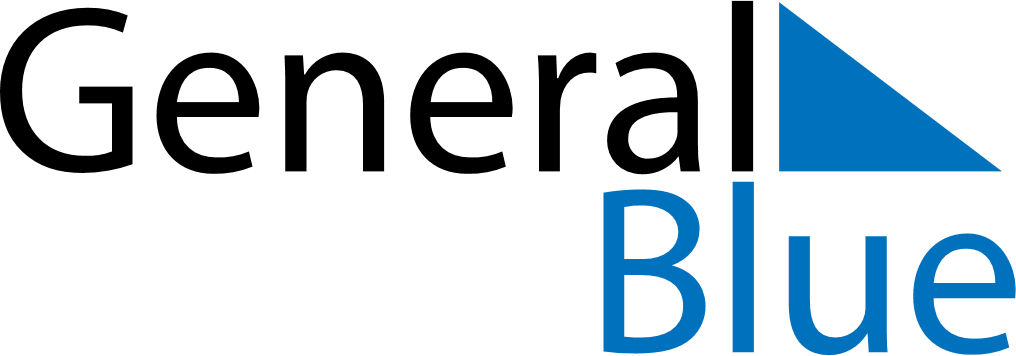 March 2029March 2029March 2029JapanJapanMONTUEWEDTHUFRISATSUN12345678910111213141516171819202122232425Spring Equinox Day262728293031